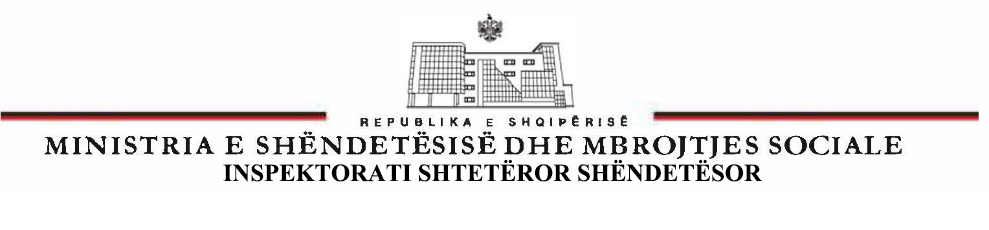 LISTË VERIFIKIMI PËR kushtet që duhet të plotësojnë automjetet e varrimitLIGJI 9220 DATË 15.04.2004 “PËR SHËRBIMIN PUBLIK TË VARRIMIT”, I NDRYSHUAR.UDHËZIM NR. 1 DATË 31.03.2006 “MBI PËRCAKTIMIN E KUSHTEVE TË VECANTA QË DUHET TË PLOTËSOJNË AUTOMJETET E VARRIMIT.nr.Baza LigjorePyetjePoJo1Ligji 9220 datë 15.04.2004, neni 24,pika 3. Udhëzim nr 1 datë 31.03.2006 pika 1A bëhet transportimi i kufomave me automjete të psacme funeral?			Komente:Komente:Komente:Komente:Komente:2Ligji 9220 datë 15.04.2004, neni 24,pika 3. Udhëzim nr 1 datë 31.03.2006 pika 1Kur tranportohet kufoma, a transportohet ngarkesë tjetër?				Komente:Komente:Komente:Komente:Komente:3Ligji 9220 datë 15.04.2004, neni 24, pika 3. Udhëzim nr 1 datë 31.03.2006 pika 2A janë automjetet e varrimit të veshura nga brenda me aterial inox ose materiale të tjera të papërshkueshëm nga lëngjet dhe që pastrohen dhe dezinfektohen me lehtësi	?			Komente:Komente:Komente:Komente:Komente:4Ligji 9220 datë 15.04.2004, neni 24, pika 3. Udhëzim nr 1 datë 31.03.2006 pika 2A është automjeti i pajisur me karel për fiksimin e arkivolit ,që mos të  lëvizë gjatë transportit?				Komente:Komente:Komente:Komente:Komente:5Ligji 9220 datë 15.04.2004, neni 24, pika 3. Udhëzim nr 1 datë 31.03.2006 pika 3A është i pajisur automjeti me Akt Miratim higjieno sanitare?				Komente:Komente:Komente:Komente:Komente:6Ligji 9220 datë 15.04.2004, neni 24,pika 3. Udhëzim nr 1 datë 31.03.2006 pika 3A është kontrolluar automjeti të paktën një herë në vit nga ISHSH?				Komente:Komente:Komente:Komente:Komente:7Ligji 9220 datë 15.04.2004, neni 24,pika 3. Udhëzim nr 1 datë 31.03.2006 pika 5A pastrohet dhe dezinfektohet automjeti i varrimit pasi transporton kufomën?				Komente:Komente:Komente:Komente:Komente:8Ligji 9220 datë 15.04.2004, neni 24,pika 3. Udhëzim nr 1 datë 31.03.2006 pika 5A është bërë dezinfektimi i gomave të automjetit pas varrimit me solucion dezinfektant? 				Komente:Komente:Komente:Komente:Komente:9Ligji 9220 datë 15.04.2004, neni 24,pika 3. Udhëzim nr 1 datë 31.03.2006 pika 6A mban subjekti funeral apo drejtuesi i mjetit rregjistër të vecantë për cdo lëvizje të automjetit të varrimit?				Komente:Komente:Komente:Komente:Komente:Komente:Komente:Komente:Komente:Komente: